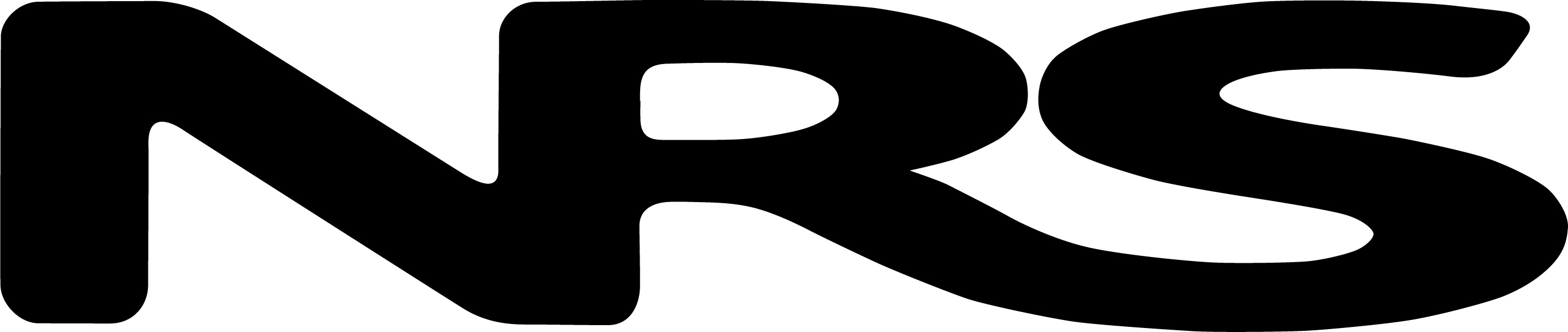 Request for DealershipThis information will be held strictly confidential.Please include copies of the business license, promotional material, pictures of store. (If emailing this form, please fax or attach.)Date:  Business name:  Business name:  Business name:  Business type (corporation, partnership, proprietorship, LLC):        Business type (corporation, partnership, proprietorship, LLC):        Authorized purchasers:  Authorized purchasers:  Authorized purchasers:  Billing address:  Billing address:  City, State, Zip:  City, State, Zip:  Phone:  Cell:  Fax:  Fax:  Shipping address:  Shipping address:  City, State, Zip:  City, State, Zip:  Phone:  Cell:  Fax:  Fax:  Email:  Email:  Email:  Website:  Website:  Federal ID #:Federal ID #:Federal ID #:State tax ID #:State tax ID #:Years in business:  Years at location:  Years at location:  Years at location:  Years in present ownership:  Store square footage: # of employees:  # of employees:  # of employees:  % business in paddlesports: Primary business: Primary business: Primary business: Primary business: Approximate paddlesports volume (i.e., $150k):        Approximate paddlesports volume (i.e., $150k):        Main boat lines carried:  Main boat lines carried:  Main boat lines carried:  Main boat lines carried:  Main boat lines carried:  Main accessory lines carried:  Main accessory lines carried:  Main accessory lines carried:  Main accessory lines carried:  Main accessory lines carried:  Main clothing lines carried:  Main clothing lines carried:  Main clothing lines carried:  Main clothing lines carried:  Main clothing lines carried:  Primary NRS products you will stock:  Primary NRS products you will stock:  Primary NRS products you will stock:  Primary NRS products you will stock:  Primary NRS products you will stock:  Signature of Owner or Authorized Officer Signature of NRS Representative